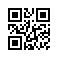 Strana:  1 z Strana:  1 z Strana:  1 z 11111Odběratel:Odběratel:Odběratel:Odběratel:Odběratel:Odběratel:Historický ústav AV ČR, v.v.i.
Prosecká 809/76
190 00 PRAHA 9
Česká republikaHistorický ústav AV ČR, v.v.i.
Prosecká 809/76
190 00 PRAHA 9
Česká republikaHistorický ústav AV ČR, v.v.i.
Prosecká 809/76
190 00 PRAHA 9
Česká republikaHistorický ústav AV ČR, v.v.i.
Prosecká 809/76
190 00 PRAHA 9
Česká republikaHistorický ústav AV ČR, v.v.i.
Prosecká 809/76
190 00 PRAHA 9
Česká republikaHistorický ústav AV ČR, v.v.i.
Prosecká 809/76
190 00 PRAHA 9
Česká republikaHistorický ústav AV ČR, v.v.i.
Prosecká 809/76
190 00 PRAHA 9
Česká republikaHistorický ústav AV ČR, v.v.i.
Prosecká 809/76
190 00 PRAHA 9
Česká republikaHistorický ústav AV ČR, v.v.i.
Prosecká 809/76
190 00 PRAHA 9
Česká republikaHistorický ústav AV ČR, v.v.i.
Prosecká 809/76
190 00 PRAHA 9
Česká republikaHistorický ústav AV ČR, v.v.i.
Prosecká 809/76
190 00 PRAHA 9
Česká republikaHistorický ústav AV ČR, v.v.i.
Prosecká 809/76
190 00 PRAHA 9
Česká republikaPID:PID:PID:PID:PID:Odběratel:Odběratel:Odběratel:Historický ústav AV ČR, v.v.i.
Prosecká 809/76
190 00 PRAHA 9
Česká republikaHistorický ústav AV ČR, v.v.i.
Prosecká 809/76
190 00 PRAHA 9
Česká republikaHistorický ústav AV ČR, v.v.i.
Prosecká 809/76
190 00 PRAHA 9
Česká republikaHistorický ústav AV ČR, v.v.i.
Prosecká 809/76
190 00 PRAHA 9
Česká republikaHistorický ústav AV ČR, v.v.i.
Prosecká 809/76
190 00 PRAHA 9
Česká republikaHistorický ústav AV ČR, v.v.i.
Prosecká 809/76
190 00 PRAHA 9
Česká republikaHistorický ústav AV ČR, v.v.i.
Prosecká 809/76
190 00 PRAHA 9
Česká republikaHistorický ústav AV ČR, v.v.i.
Prosecká 809/76
190 00 PRAHA 9
Česká republikaHistorický ústav AV ČR, v.v.i.
Prosecká 809/76
190 00 PRAHA 9
Česká republikaHistorický ústav AV ČR, v.v.i.
Prosecká 809/76
190 00 PRAHA 9
Česká republikaHistorický ústav AV ČR, v.v.i.
Prosecká 809/76
190 00 PRAHA 9
Česká republikaHistorický ústav AV ČR, v.v.i.
Prosecká 809/76
190 00 PRAHA 9
Česká republikaPID:PID:PID:PID:PID:2401009124010091Odběratel:Odběratel:Odběratel:Historický ústav AV ČR, v.v.i.
Prosecká 809/76
190 00 PRAHA 9
Česká republikaHistorický ústav AV ČR, v.v.i.
Prosecká 809/76
190 00 PRAHA 9
Česká republikaHistorický ústav AV ČR, v.v.i.
Prosecká 809/76
190 00 PRAHA 9
Česká republikaHistorický ústav AV ČR, v.v.i.
Prosecká 809/76
190 00 PRAHA 9
Česká republikaHistorický ústav AV ČR, v.v.i.
Prosecká 809/76
190 00 PRAHA 9
Česká republikaHistorický ústav AV ČR, v.v.i.
Prosecká 809/76
190 00 PRAHA 9
Česká republikaHistorický ústav AV ČR, v.v.i.
Prosecká 809/76
190 00 PRAHA 9
Česká republikaHistorický ústav AV ČR, v.v.i.
Prosecká 809/76
190 00 PRAHA 9
Česká republikaHistorický ústav AV ČR, v.v.i.
Prosecká 809/76
190 00 PRAHA 9
Česká republikaHistorický ústav AV ČR, v.v.i.
Prosecká 809/76
190 00 PRAHA 9
Česká republikaHistorický ústav AV ČR, v.v.i.
Prosecká 809/76
190 00 PRAHA 9
Česká republikaHistorický ústav AV ČR, v.v.i.
Prosecká 809/76
190 00 PRAHA 9
Česká republikaPID:PID:PID:PID:PID:2401009124010091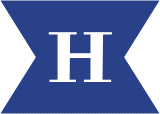 Historický ústav AV ČR, v.v.i.
Prosecká 809/76
190 00 PRAHA 9
Česká republikaHistorický ústav AV ČR, v.v.i.
Prosecká 809/76
190 00 PRAHA 9
Česká republikaHistorický ústav AV ČR, v.v.i.
Prosecká 809/76
190 00 PRAHA 9
Česká republikaHistorický ústav AV ČR, v.v.i.
Prosecká 809/76
190 00 PRAHA 9
Česká republikaHistorický ústav AV ČR, v.v.i.
Prosecká 809/76
190 00 PRAHA 9
Česká republikaHistorický ústav AV ČR, v.v.i.
Prosecká 809/76
190 00 PRAHA 9
Česká republikaHistorický ústav AV ČR, v.v.i.
Prosecká 809/76
190 00 PRAHA 9
Česká republikaHistorický ústav AV ČR, v.v.i.
Prosecká 809/76
190 00 PRAHA 9
Česká republikaHistorický ústav AV ČR, v.v.i.
Prosecká 809/76
190 00 PRAHA 9
Česká republikaHistorický ústav AV ČR, v.v.i.
Prosecká 809/76
190 00 PRAHA 9
Česká republikaHistorický ústav AV ČR, v.v.i.
Prosecká 809/76
190 00 PRAHA 9
Česká republikaHistorický ústav AV ČR, v.v.i.
Prosecká 809/76
190 00 PRAHA 9
Česká republikaSmlouva:Smlouva:Smlouva:Smlouva:Smlouva:2401009124010091Historický ústav AV ČR, v.v.i.
Prosecká 809/76
190 00 PRAHA 9
Česká republikaHistorický ústav AV ČR, v.v.i.
Prosecká 809/76
190 00 PRAHA 9
Česká republikaHistorický ústav AV ČR, v.v.i.
Prosecká 809/76
190 00 PRAHA 9
Česká republikaHistorický ústav AV ČR, v.v.i.
Prosecká 809/76
190 00 PRAHA 9
Česká republikaHistorický ústav AV ČR, v.v.i.
Prosecká 809/76
190 00 PRAHA 9
Česká republikaHistorický ústav AV ČR, v.v.i.
Prosecká 809/76
190 00 PRAHA 9
Česká republikaHistorický ústav AV ČR, v.v.i.
Prosecká 809/76
190 00 PRAHA 9
Česká republikaHistorický ústav AV ČR, v.v.i.
Prosecká 809/76
190 00 PRAHA 9
Česká republikaHistorický ústav AV ČR, v.v.i.
Prosecká 809/76
190 00 PRAHA 9
Česká republikaHistorický ústav AV ČR, v.v.i.
Prosecká 809/76
190 00 PRAHA 9
Česká republikaHistorický ústav AV ČR, v.v.i.
Prosecká 809/76
190 00 PRAHA 9
Česká republikaHistorický ústav AV ČR, v.v.i.
Prosecká 809/76
190 00 PRAHA 9
Česká republika2401009124010091Historický ústav AV ČR, v.v.i.
Prosecká 809/76
190 00 PRAHA 9
Česká republikaHistorický ústav AV ČR, v.v.i.
Prosecká 809/76
190 00 PRAHA 9
Česká republikaHistorický ústav AV ČR, v.v.i.
Prosecká 809/76
190 00 PRAHA 9
Česká republikaHistorický ústav AV ČR, v.v.i.
Prosecká 809/76
190 00 PRAHA 9
Česká republikaHistorický ústav AV ČR, v.v.i.
Prosecká 809/76
190 00 PRAHA 9
Česká republikaHistorický ústav AV ČR, v.v.i.
Prosecká 809/76
190 00 PRAHA 9
Česká republikaHistorický ústav AV ČR, v.v.i.
Prosecká 809/76
190 00 PRAHA 9
Česká republikaHistorický ústav AV ČR, v.v.i.
Prosecká 809/76
190 00 PRAHA 9
Česká republikaHistorický ústav AV ČR, v.v.i.
Prosecká 809/76
190 00 PRAHA 9
Česká republikaHistorický ústav AV ČR, v.v.i.
Prosecká 809/76
190 00 PRAHA 9
Česká republikaHistorický ústav AV ČR, v.v.i.
Prosecká 809/76
190 00 PRAHA 9
Česká republikaHistorický ústav AV ČR, v.v.i.
Prosecká 809/76
190 00 PRAHA 9
Česká republikaČíslo účtu:Číslo účtu:Číslo účtu:Číslo účtu:Číslo účtu:2401009124010091Historický ústav AV ČR, v.v.i.
Prosecká 809/76
190 00 PRAHA 9
Česká republikaHistorický ústav AV ČR, v.v.i.
Prosecká 809/76
190 00 PRAHA 9
Česká republikaHistorický ústav AV ČR, v.v.i.
Prosecká 809/76
190 00 PRAHA 9
Česká republikaHistorický ústav AV ČR, v.v.i.
Prosecká 809/76
190 00 PRAHA 9
Česká republikaHistorický ústav AV ČR, v.v.i.
Prosecká 809/76
190 00 PRAHA 9
Česká republikaHistorický ústav AV ČR, v.v.i.
Prosecká 809/76
190 00 PRAHA 9
Česká republikaHistorický ústav AV ČR, v.v.i.
Prosecká 809/76
190 00 PRAHA 9
Česká republikaHistorický ústav AV ČR, v.v.i.
Prosecká 809/76
190 00 PRAHA 9
Česká republikaHistorický ústav AV ČR, v.v.i.
Prosecká 809/76
190 00 PRAHA 9
Česká republikaHistorický ústav AV ČR, v.v.i.
Prosecká 809/76
190 00 PRAHA 9
Česká republikaHistorický ústav AV ČR, v.v.i.
Prosecká 809/76
190 00 PRAHA 9
Česká republikaHistorický ústav AV ČR, v.v.i.
Prosecká 809/76
190 00 PRAHA 9
Česká republikaPeněžní ústav:Peněžní ústav:Peněžní ústav:Peněžní ústav:Peněžní ústav:2401009124010091Historický ústav AV ČR, v.v.i.
Prosecká 809/76
190 00 PRAHA 9
Česká republikaHistorický ústav AV ČR, v.v.i.
Prosecká 809/76
190 00 PRAHA 9
Česká republikaHistorický ústav AV ČR, v.v.i.
Prosecká 809/76
190 00 PRAHA 9
Česká republikaHistorický ústav AV ČR, v.v.i.
Prosecká 809/76
190 00 PRAHA 9
Česká republikaHistorický ústav AV ČR, v.v.i.
Prosecká 809/76
190 00 PRAHA 9
Česká republikaHistorický ústav AV ČR, v.v.i.
Prosecká 809/76
190 00 PRAHA 9
Česká republikaHistorický ústav AV ČR, v.v.i.
Prosecká 809/76
190 00 PRAHA 9
Česká republikaHistorický ústav AV ČR, v.v.i.
Prosecká 809/76
190 00 PRAHA 9
Česká republikaHistorický ústav AV ČR, v.v.i.
Prosecká 809/76
190 00 PRAHA 9
Česká republikaHistorický ústav AV ČR, v.v.i.
Prosecká 809/76
190 00 PRAHA 9
Česká republikaHistorický ústav AV ČR, v.v.i.
Prosecká 809/76
190 00 PRAHA 9
Česká republikaHistorický ústav AV ČR, v.v.i.
Prosecká 809/76
190 00 PRAHA 9
Česká republika24010091240100912401009124010091Dodavatel:Dodavatel:Dodavatel:Dodavatel:Dodavatel:Dodavatel:Dodavatel:2401009124010091DIČ:DIČ:DIČ:CZ67985963CZ67985963CZ67985963CZ67985963Dodavatel:Dodavatel:Dodavatel:Dodavatel:Dodavatel:Dodavatel:Dodavatel:2401009124010091DIČ:DIČ:DIČ:CZ67985963CZ67985963CZ67985963CZ67985963IČ:IČ:6045785660457856604578566045785660457856DIČ:DIČ:CZ60457856CZ60457856CZ60457856CZ60457856CZ60457856CZ604578562401009124010091IČ:IČ:IČ:67985963679859636798596367985963IČ:IČ:6045785660457856604578566045785660457856DIČ:DIČ:CZ60457856CZ60457856CZ60457856CZ60457856CZ60457856CZ604578562401009124010091IČ:IČ:IČ:679859636798596367985963679859632401009124010091IČ:IČ:IČ:679859636798596367985963679859632401009124010091IČ:IČ:IČ:6798596367985963679859636798596324010091240100912401009124010091Konečný příjemce:Konečný příjemce:Konečný příjemce:Konečný příjemce:Konečný příjemce:Konečný příjemce:Konečný příjemce:Konečný příjemce:Konečný příjemce:Konečný příjemce:240100912401009124010091240100912401009124010091Platnost objednávky do:Platnost objednávky do:Platnost objednávky do:Platnost objednávky do:Platnost objednávky do:Platnost objednávky do:Platnost objednávky do:Platnost objednávky do:31.12.202431.12.202431.12.202431.12.202431.12.2024Termín dodání:Termín dodání:Termín dodání:Termín dodání:Termín dodání:Termín dodání:Termín dodání:03.04.202403.04.202403.04.202403.04.202403.04.2024Forma úhrady:Forma úhrady:Forma úhrady:Forma úhrady:Forma úhrady:Forma úhrady:Forma úhrady:PříkazemPříkazemPříkazemPříkazemPříkazemForma úhrady:Forma úhrady:Forma úhrady:Forma úhrady:Forma úhrady:Forma úhrady:Forma úhrady:PříkazemPříkazemPříkazemPříkazemPříkazemForma úhrady:Forma úhrady:Forma úhrady:Forma úhrady:Forma úhrady:Forma úhrady:Forma úhrady:PříkazemPříkazemPříkazemPříkazemPříkazemTermín úhrady:Termín úhrady:Termín úhrady:Termín úhrady:Termín úhrady:Termín úhrady:Termín úhrady:Termín úhrady:Termín úhrady:Termín úhrady:Termín úhrady:Termín úhrady:Termín úhrady:Termín úhrady:Při fakturaci vždy uvádějte číslo objednávky.Žádáme Vás o vrácení potvrzené objednávky!Při fakturaci vždy uvádějte číslo objednávky.Žádáme Vás o vrácení potvrzené objednávky!Při fakturaci vždy uvádějte číslo objednávky.Žádáme Vás o vrácení potvrzené objednávky!Při fakturaci vždy uvádějte číslo objednávky.Žádáme Vás o vrácení potvrzené objednávky!Při fakturaci vždy uvádějte číslo objednávky.Žádáme Vás o vrácení potvrzené objednávky!Při fakturaci vždy uvádějte číslo objednávky.Žádáme Vás o vrácení potvrzené objednávky!Při fakturaci vždy uvádějte číslo objednávky.Žádáme Vás o vrácení potvrzené objednávky!Při fakturaci vždy uvádějte číslo objednávky.Žádáme Vás o vrácení potvrzené objednávky!Při fakturaci vždy uvádějte číslo objednávky.Žádáme Vás o vrácení potvrzené objednávky!Při fakturaci vždy uvádějte číslo objednávky.Žádáme Vás o vrácení potvrzené objednávky!Při fakturaci vždy uvádějte číslo objednávky.Žádáme Vás o vrácení potvrzené objednávky!Při fakturaci vždy uvádějte číslo objednávky.Žádáme Vás o vrácení potvrzené objednávky!Při fakturaci vždy uvádějte číslo objednávky.Žádáme Vás o vrácení potvrzené objednávky!Při fakturaci vždy uvádějte číslo objednávky.Žádáme Vás o vrácení potvrzené objednávky!Při fakturaci vždy uvádějte číslo objednávky.Žádáme Vás o vrácení potvrzené objednávky!Při fakturaci vždy uvádějte číslo objednávky.Žádáme Vás o vrácení potvrzené objednávky!Při fakturaci vždy uvádějte číslo objednávky.Žádáme Vás o vrácení potvrzené objednávky!Při fakturaci vždy uvádějte číslo objednávky.Žádáme Vás o vrácení potvrzené objednávky!Při fakturaci vždy uvádějte číslo objednávky.Žádáme Vás o vrácení potvrzené objednávky!Při fakturaci vždy uvádějte číslo objednávky.Žádáme Vás o vrácení potvrzené objednávky!Při fakturaci vždy uvádějte číslo objednávky.Žádáme Vás o vrácení potvrzené objednávky!Při fakturaci vždy uvádějte číslo objednávky.Žádáme Vás o vrácení potvrzené objednávky!Při fakturaci vždy uvádějte číslo objednávky.Žádáme Vás o vrácení potvrzené objednávky!Při fakturaci vždy uvádějte číslo objednávky.Žádáme Vás o vrácení potvrzené objednávky!Při fakturaci vždy uvádějte číslo objednávky.Žádáme Vás o vrácení potvrzené objednávky!Při fakturaci vždy uvádějte číslo objednávky.Žádáme Vás o vrácení potvrzené objednávky!Při fakturaci vždy uvádějte číslo objednávky.Žádáme Vás o vrácení potvrzené objednávky!Při fakturaci vždy uvádějte číslo objednávky.Žádáme Vás o vrácení potvrzené objednávky!PoložkaPoložkaPoložkaPoložkaPoložkaPoložkaPoložkaPoložkaPoložkaPoložkaPoložkaPoložkaPoložkaPoložkaPoložkaPoložkaPoložkaPoložkaPoložkaPoložkaPoložkaPoložkaPoložkaPoložkaPoložkaPoložkaPoložkaPoložkaPoložkaReferenční čísloReferenční čísloReferenční čísloReferenční čísloReferenční čísloMnožstvíMnožstvíMnožstvíMJMJMJMJMJMJCena/MJ vč. DPHCena/MJ vč. DPHCena/MJ vč. DPHCena/MJ vč. DPHCena/MJ vč. DPHCelkem vč. DPHCelkem vč. DPHCelkem vč. DPHCelkem vč. DPHCelkem vč. DPHCelkem vč. DPHCelkem vč. DPHCelkem vč. DPHCelkem vč. DPHCelkem vč. DPHStravováníStravováníStravováníStravováníStravováníStravováníStravováníStravováníStravováníStravováníStravováníStravováníStravováníStravováníStravováníStravováníStravováníStravováníStravováníStravováníStravováníStravováníStravováníStravováníStravováníStravováníStravováníStravováníStravováníNealkoholické nápojeNealkoholické nápojeNealkoholické nápojeNealkoholické nápojeNealkoholické nápojeNealkoholické nápojeNealkoholické nápojeNealkoholické nápojeNealkoholické nápojeNealkoholické nápojeNealkoholické nápojeNealkoholické nápojeNealkoholické nápojeNealkoholické nápojeNealkoholické nápojeNealkoholické nápojeNealkoholické nápojeNealkoholické nápojeNealkoholické nápojeNealkoholické nápojeNealkoholické nápojeNealkoholické nápojeNealkoholické nápojeNealkoholické nápojeNealkoholické nápojeNealkoholické nápojeNealkoholické nápojeNealkoholické nápojeNealkoholické nápojeUbytováníUbytováníUbytováníUbytováníUbytováníUbytováníUbytováníUbytováníUbytováníUbytováníUbytováníUbytováníUbytováníUbytováníUbytováníUbytováníUbytováníUbytováníUbytováníUbytováníUbytováníUbytováníUbytováníUbytováníUbytováníUbytováníUbytováníUbytováníUbytováníDatum vystavení:Datum vystavení:Datum vystavení:Datum vystavení:Datum vystavení:Datum vystavení:20.03.202420.03.202420.03.2024Vystavil:
Ing. Zelenková Markéta
Tel.: , Fax: E-mail: zelenkova@hiu.cas.cz
                                                                      ...................
                                                                          Razítko, podpisVystavil:
Ing. Zelenková Markéta
Tel.: , Fax: E-mail: zelenkova@hiu.cas.cz
                                                                      ...................
                                                                          Razítko, podpisVystavil:
Ing. Zelenková Markéta
Tel.: , Fax: E-mail: zelenkova@hiu.cas.cz
                                                                      ...................
                                                                          Razítko, podpisVystavil:
Ing. Zelenková Markéta
Tel.: , Fax: E-mail: zelenkova@hiu.cas.cz
                                                                      ...................
                                                                          Razítko, podpisVystavil:
Ing. Zelenková Markéta
Tel.: , Fax: E-mail: zelenkova@hiu.cas.cz
                                                                      ...................
                                                                          Razítko, podpisVystavil:
Ing. Zelenková Markéta
Tel.: , Fax: E-mail: zelenkova@hiu.cas.cz
                                                                      ...................
                                                                          Razítko, podpisVystavil:
Ing. Zelenková Markéta
Tel.: , Fax: E-mail: zelenkova@hiu.cas.cz
                                                                      ...................
                                                                          Razítko, podpisVystavil:
Ing. Zelenková Markéta
Tel.: , Fax: E-mail: zelenkova@hiu.cas.cz
                                                                      ...................
                                                                          Razítko, podpisVystavil:
Ing. Zelenková Markéta
Tel.: , Fax: E-mail: zelenkova@hiu.cas.cz
                                                                      ...................
                                                                          Razítko, podpisVystavil:
Ing. Zelenková Markéta
Tel.: , Fax: E-mail: zelenkova@hiu.cas.cz
                                                                      ...................
                                                                          Razítko, podpisVystavil:
Ing. Zelenková Markéta
Tel.: , Fax: E-mail: zelenkova@hiu.cas.cz
                                                                      ...................
                                                                          Razítko, podpisVystavil:
Ing. Zelenková Markéta
Tel.: , Fax: E-mail: zelenkova@hiu.cas.cz
                                                                      ...................
                                                                          Razítko, podpisVystavil:
Ing. Zelenková Markéta
Tel.: , Fax: E-mail: zelenkova@hiu.cas.cz
                                                                      ...................
                                                                          Razítko, podpisVystavil:
Ing. Zelenková Markéta
Tel.: , Fax: E-mail: zelenkova@hiu.cas.cz
                                                                      ...................
                                                                          Razítko, podpisVystavil:
Ing. Zelenková Markéta
Tel.: , Fax: E-mail: zelenkova@hiu.cas.cz
                                                                      ...................
                                                                          Razítko, podpisVystavil:
Ing. Zelenková Markéta
Tel.: , Fax: E-mail: zelenkova@hiu.cas.cz
                                                                      ...................
                                                                          Razítko, podpisVystavil:
Ing. Zelenková Markéta
Tel.: , Fax: E-mail: zelenkova@hiu.cas.cz
                                                                      ...................
                                                                          Razítko, podpisVystavil:
Ing. Zelenková Markéta
Tel.: , Fax: E-mail: zelenkova@hiu.cas.cz
                                                                      ...................
                                                                          Razítko, podpisVystavil:
Ing. Zelenková Markéta
Tel.: , Fax: E-mail: zelenkova@hiu.cas.cz
                                                                      ...................
                                                                          Razítko, podpisVystavil:
Ing. Zelenková Markéta
Tel.: , Fax: E-mail: zelenkova@hiu.cas.cz
                                                                      ...................
                                                                          Razítko, podpisVystavil:
Ing. Zelenková Markéta
Tel.: , Fax: E-mail: zelenkova@hiu.cas.cz
                                                                      ...................
                                                                          Razítko, podpisVystavil:
Ing. Zelenková Markéta
Tel.: , Fax: E-mail: zelenkova@hiu.cas.cz
                                                                      ...................
                                                                          Razítko, podpisVystavil:
Ing. Zelenková Markéta
Tel.: , Fax: E-mail: zelenkova@hiu.cas.cz
                                                                      ...................
                                                                          Razítko, podpisVystavil:
Ing. Zelenková Markéta
Tel.: , Fax: E-mail: zelenkova@hiu.cas.cz
                                                                      ...................
                                                                          Razítko, podpisVystavil:
Ing. Zelenková Markéta
Tel.: , Fax: E-mail: zelenkova@hiu.cas.cz
                                                                      ...................
                                                                          Razítko, podpisVystavil:
Ing. Zelenková Markéta
Tel.: , Fax: E-mail: zelenkova@hiu.cas.cz
                                                                      ...................
                                                                          Razítko, podpisVystavil:
Ing. Zelenková Markéta
Tel.: , Fax: E-mail: zelenkova@hiu.cas.cz
                                                                      ...................
                                                                          Razítko, podpisVystavil:
Ing. Zelenková Markéta
Tel.: , Fax: E-mail: zelenkova@hiu.cas.cz
                                                                      ...................
                                                                          Razítko, podpisVystavil:
Ing. Zelenková Markéta
Tel.: , Fax: E-mail: zelenkova@hiu.cas.cz
                                                                      ...................
                                                                          Razítko, podpisInterní údaje objednatele : 381111 \ 100 \ 800000 - Režie \ 0800   Deník: 1 \ Praha objednávky provozníInterní údaje objednatele : 381111 \ 100 \ 800000 - Režie \ 0800   Deník: 1 \ Praha objednávky provozníInterní údaje objednatele : 381111 \ 100 \ 800000 - Režie \ 0800   Deník: 1 \ Praha objednávky provozníInterní údaje objednatele : 381111 \ 100 \ 800000 - Režie \ 0800   Deník: 1 \ Praha objednávky provozníInterní údaje objednatele : 381111 \ 100 \ 800000 - Režie \ 0800   Deník: 1 \ Praha objednávky provozníInterní údaje objednatele : 381111 \ 100 \ 800000 - Režie \ 0800   Deník: 1 \ Praha objednávky provozníInterní údaje objednatele : 381111 \ 100 \ 800000 - Režie \ 0800   Deník: 1 \ Praha objednávky provozníInterní údaje objednatele : 381111 \ 100 \ 800000 - Režie \ 0800   Deník: 1 \ Praha objednávky provozníInterní údaje objednatele : 381111 \ 100 \ 800000 - Režie \ 0800   Deník: 1 \ Praha objednávky provozníInterní údaje objednatele : 381111 \ 100 \ 800000 - Režie \ 0800   Deník: 1 \ Praha objednávky provozníInterní údaje objednatele : 381111 \ 100 \ 800000 - Režie \ 0800   Deník: 1 \ Praha objednávky provozníInterní údaje objednatele : 381111 \ 100 \ 800000 - Režie \ 0800   Deník: 1 \ Praha objednávky provozníInterní údaje objednatele : 381111 \ 100 \ 800000 - Režie \ 0800   Deník: 1 \ Praha objednávky provozníInterní údaje objednatele : 381111 \ 100 \ 800000 - Režie \ 0800   Deník: 1 \ Praha objednávky provozníInterní údaje objednatele : 381111 \ 100 \ 800000 - Režie \ 0800   Deník: 1 \ Praha objednávky provozníInterní údaje objednatele : 381111 \ 100 \ 800000 - Režie \ 0800   Deník: 1 \ Praha objednávky provozníInterní údaje objednatele : 381111 \ 100 \ 800000 - Režie \ 0800   Deník: 1 \ Praha objednávky provozníInterní údaje objednatele : 381111 \ 100 \ 800000 - Režie \ 0800   Deník: 1 \ Praha objednávky provozníInterní údaje objednatele : 381111 \ 100 \ 800000 - Režie \ 0800   Deník: 1 \ Praha objednávky provozníInterní údaje objednatele : 381111 \ 100 \ 800000 - Režie \ 0800   Deník: 1 \ Praha objednávky provozníInterní údaje objednatele : 381111 \ 100 \ 800000 - Režie \ 0800   Deník: 1 \ Praha objednávky provozníInterní údaje objednatele : 381111 \ 100 \ 800000 - Režie \ 0800   Deník: 1 \ Praha objednávky provozníInterní údaje objednatele : 381111 \ 100 \ 800000 - Režie \ 0800   Deník: 1 \ Praha objednávky provozníInterní údaje objednatele : 381111 \ 100 \ 800000 - Režie \ 0800   Deník: 1 \ Praha objednávky provozníInterní údaje objednatele : 381111 \ 100 \ 800000 - Režie \ 0800   Deník: 1 \ Praha objednávky provozníInterní údaje objednatele : 381111 \ 100 \ 800000 - Režie \ 0800   Deník: 1 \ Praha objednávky provozníInterní údaje objednatele : 381111 \ 100 \ 800000 - Režie \ 0800   Deník: 1 \ Praha objednávky provozníInterní údaje objednatele : 381111 \ 100 \ 800000 - Režie \ 0800   Deník: 1 \ Praha objednávky provozníOrganizace je zapsána u MŠMT v rejstříku v.v.i. podle § 6 zák. č. 341/2005 Sb. pod spisovou značkou 17113/2006-34/HÚ k 1.1.2007.Organizace je zapsána u MŠMT v rejstříku v.v.i. podle § 6 zák. č. 341/2005 Sb. pod spisovou značkou 17113/2006-34/HÚ k 1.1.2007.Organizace je zapsána u MŠMT v rejstříku v.v.i. podle § 6 zák. č. 341/2005 Sb. pod spisovou značkou 17113/2006-34/HÚ k 1.1.2007.Organizace je zapsána u MŠMT v rejstříku v.v.i. podle § 6 zák. č. 341/2005 Sb. pod spisovou značkou 17113/2006-34/HÚ k 1.1.2007.Organizace je zapsána u MŠMT v rejstříku v.v.i. podle § 6 zák. č. 341/2005 Sb. pod spisovou značkou 17113/2006-34/HÚ k 1.1.2007.Organizace je zapsána u MŠMT v rejstříku v.v.i. podle § 6 zák. č. 341/2005 Sb. pod spisovou značkou 17113/2006-34/HÚ k 1.1.2007.Organizace je zapsána u MŠMT v rejstříku v.v.i. podle § 6 zák. č. 341/2005 Sb. pod spisovou značkou 17113/2006-34/HÚ k 1.1.2007.Organizace je zapsána u MŠMT v rejstříku v.v.i. podle § 6 zák. č. 341/2005 Sb. pod spisovou značkou 17113/2006-34/HÚ k 1.1.2007.Organizace je zapsána u MŠMT v rejstříku v.v.i. podle § 6 zák. č. 341/2005 Sb. pod spisovou značkou 17113/2006-34/HÚ k 1.1.2007.Organizace je zapsána u MŠMT v rejstříku v.v.i. podle § 6 zák. č. 341/2005 Sb. pod spisovou značkou 17113/2006-34/HÚ k 1.1.2007.Organizace je zapsána u MŠMT v rejstříku v.v.i. podle § 6 zák. č. 341/2005 Sb. pod spisovou značkou 17113/2006-34/HÚ k 1.1.2007.Organizace je zapsána u MŠMT v rejstříku v.v.i. podle § 6 zák. č. 341/2005 Sb. pod spisovou značkou 17113/2006-34/HÚ k 1.1.2007.Organizace je zapsána u MŠMT v rejstříku v.v.i. podle § 6 zák. č. 341/2005 Sb. pod spisovou značkou 17113/2006-34/HÚ k 1.1.2007.Organizace je zapsána u MŠMT v rejstříku v.v.i. podle § 6 zák. č. 341/2005 Sb. pod spisovou značkou 17113/2006-34/HÚ k 1.1.2007.Organizace je zapsána u MŠMT v rejstříku v.v.i. podle § 6 zák. č. 341/2005 Sb. pod spisovou značkou 17113/2006-34/HÚ k 1.1.2007.Organizace je zapsána u MŠMT v rejstříku v.v.i. podle § 6 zák. č. 341/2005 Sb. pod spisovou značkou 17113/2006-34/HÚ k 1.1.2007.Organizace je zapsána u MŠMT v rejstříku v.v.i. podle § 6 zák. č. 341/2005 Sb. pod spisovou značkou 17113/2006-34/HÚ k 1.1.2007.Organizace je zapsána u MŠMT v rejstříku v.v.i. podle § 6 zák. č. 341/2005 Sb. pod spisovou značkou 17113/2006-34/HÚ k 1.1.2007.Organizace je zapsána u MŠMT v rejstříku v.v.i. podle § 6 zák. č. 341/2005 Sb. pod spisovou značkou 17113/2006-34/HÚ k 1.1.2007.Organizace je zapsána u MŠMT v rejstříku v.v.i. podle § 6 zák. č. 341/2005 Sb. pod spisovou značkou 17113/2006-34/HÚ k 1.1.2007.Organizace je zapsána u MŠMT v rejstříku v.v.i. podle § 6 zák. č. 341/2005 Sb. pod spisovou značkou 17113/2006-34/HÚ k 1.1.2007.Organizace je zapsána u MŠMT v rejstříku v.v.i. podle § 6 zák. č. 341/2005 Sb. pod spisovou značkou 17113/2006-34/HÚ k 1.1.2007.Organizace je zapsána u MŠMT v rejstříku v.v.i. podle § 6 zák. č. 341/2005 Sb. pod spisovou značkou 17113/2006-34/HÚ k 1.1.2007.Organizace je zapsána u MŠMT v rejstříku v.v.i. podle § 6 zák. č. 341/2005 Sb. pod spisovou značkou 17113/2006-34/HÚ k 1.1.2007.Organizace je zapsána u MŠMT v rejstříku v.v.i. podle § 6 zák. č. 341/2005 Sb. pod spisovou značkou 17113/2006-34/HÚ k 1.1.2007.Organizace je zapsána u MŠMT v rejstříku v.v.i. podle § 6 zák. č. 341/2005 Sb. pod spisovou značkou 17113/2006-34/HÚ k 1.1.2007.Organizace je zapsána u MŠMT v rejstříku v.v.i. podle § 6 zák. č. 341/2005 Sb. pod spisovou značkou 17113/2006-34/HÚ k 1.1.2007.Organizace je zapsána u MŠMT v rejstříku v.v.i. podle § 6 zák. č. 341/2005 Sb. pod spisovou značkou 17113/2006-34/HÚ k 1.1.2007.